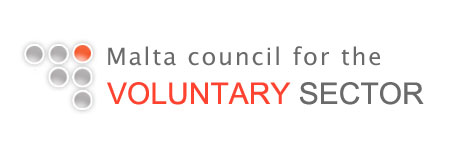 Volunteer Organisation Award 2014NOMINATION FORM The Selection Board of the National Volunteer Award, appointed by the Malta Council for the Voluntary Sector, will receive the nominations for this award. Nominations must be made through this form, in line with the regulations outlined below. A. REGULATIONS.1. The aim of the Award.To give broad recognition to the service done by the nominated Volunteer Organisation,To create awareness of the exemplary values displayed by the nominated Volunteer Organisation with the goal of promoting good practices of organisations in our society,To recognise the important contribution that the Volunteer Organisation has made in its field of operation through its work in the community.2. Eligibility criteria.2.1 The Volunteer Organisation Award shall be awarded to a Voluntary Organisation who has been outstanding in the sector in which it operates, being both innovative in its approach and services within the community as well as in its way of recruiting and supporting volunteers.2.2	The Volunteer Organisation Award must be enrolled with the Commissioner for Voluntary Organisations and must have been in operation for the last two calendar years. 3. Conditions for participation.3.1 The Volunteer Organisation may work in any field, such as sports, social, humanitarian, ecological, cultural etc., and must be in accordance with the human rights and laws of Malta. 3.2 The voluntary work must have had some positive contribution towards a particular field and should ideally have served as an inspiration to others. 3.3	The Malta Council for the Voluntary Sector reserves the right to refuse nominations on ethical grounds.4. The nomination process.4.1 Nominations for the Award must be made by at least two persons who has been closely associated with the nominated organisation through work or other activities.4.2 Each nomination must clearly show that the nominated organisation is qualified to compete for the Award. The form should be signed by both nominators. B. NOMINATION FORM.Details of the nominated Voluntary OrganisationName of Voluntary Organisation:       			VO no:      Address: 	     		Town/City: 	     		Postcode:      	Country:      Intervention sector of the association (e.g. sports, humanitarian, ecology, social, cultural): Date when the Voluntary Organisation started its work locally: Personal details of the nominator 1Name:       			Surname:      Address:  Town/City: 	      		Postcode:      		Country:      I.D. number:      Personal details of the nominator 2Name:       			Surname:      Address:  Town/City: 	      		Postcode:      		Country:      I.D. number:      Please give a brief description of the nominated Voluntary Organisation’s work. (not more than 200 words)What does volunteerism mean for the nominated Voluntary Organisation and what motivates its work? What is the vision of the nominated Voluntary Organisation? (not more than 200 words)What are the short and long-term goals of the nominated Voluntary Organisation, and which values or principles are being promoted? (not more than 200 words)Where any concrete results achieved? If so, please describe. Remember to include the potential positive impact that the voluntary work could have in the near future. (not more than 200 words)This nomination form, along with the documents specified below, is to be sent electronically to:mcvs.msdc@gov.mt The closing date for nominations is Wednesday the 26th November 2014. Regrettably, late nominations cannot be considered.Written proof to furnish (in pdf, doc, or jpg format):A signed letter from the Voluntary Organisation declaring that it accepts to be nominated for the award. We the undersigned,      and        declare to have read and accepted the rules of the award.Date (dd/mm/yyyy):      /     /     Signature 1 (please type your full name):      Signature 2 (please type your full name):      